　　　　送信先：MCEI東京支部事務局　　　jimukyoku@mceitokyo.org　 　　FAX 03-5276-6627◆2018年度MCEI新会員　募集中！！◆MCEI東京支部では、「協創実務家集団」となっていただける新会員を大募集中です。会員の皆様のネットワークの中で、「この会社、この人」と思う新会員候補をぜひご紹介ください。推薦用紙にご記入の上、FAXまたはメール添付で事務局までお送りください。事務局から先方様へご案内資料を送付します。◆-◇-◆-推薦したい企業-◆-◇-◆---＜あなたの情報＞---★下記QRコードから、この用紙のWord書面をダウンロードできます。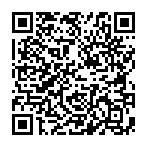 会社名担当者名所属役職TELE-mail推薦の理由貴社名ご氏名　TEL　E-mail